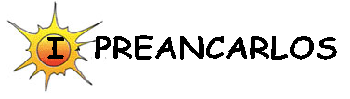 INSTITUTO DE PREVIDÊNCIA SOCIAL DOS SERVIDORESPÚBLICOS DO MUNICÍPIO DE ANTÔNIO CARLOSELEIÇÃO DOS MEMBROS DOS CONSELHOS ADMINISTRATIVO E FISCALEDITAL DE CONVOCAÇÃO	A Diretora-Executiva do Instituto de Previdência Social dos Servidores Públicos do Município de Antônio Carlos – IPREANCARLOS, na forma da Lei Municipal 845/99 e de acordo com o Regimento para Eleições convoca os servidores públicos do município de Antônio Carlos, segurados do IPREANCARLOS, para eleição dos membros do Conselho Administrativo e Fiscal.I – DO OBJETO– Eleição dos membros efetivos e suplentes para os Conselhos Administrativo e Fiscal do IPREANCARLOS.II – DO NÚMERO DE VAGAS2.1 – Para o Conselho Administrativo: 3 (três) vagas para efetivos e igual número de suplentes.2.2 – Para o Conselho Fiscal: 2 (duas) vagas para efetivos e igual número de suplentes.III – DAS CONDIÇÕES PARA VOTAR, SER VOTADO E REGISTRO DE CANDIDATURAS.3.1 – Terá direito a voto o servidor público municipal segurado do IPREANCARLOS.3.2 – Poderão candidatar-se às vagas para membros dos Conselhos Administrativo e Fiscal, o servidor público municipal segurado do IPREANCARLOS, efetivo, com implementação do estágio probatório.3.3 – O servidor interessado em candidatar-se a uma das vagas deverá registrar sua candidatura do dia 12/11/2018 até o dia 30/11/2018 junto a Comissão Eleitoral no Prédio da Prefeitura, no horário das 08:00 as 11:00 e das 13:00 as 15:00 horas.3.4 – O registro será feito através de requerimento endereçado ao Presidente da Comissão Eleitoral, em duas vias, conforme modelo acompanhado de cópia da carteira de identidade.IV – DO LOCAL, DATA E HORÁRIO DA VOTAÇÃO4.1 – A votação para escolha dos membros dos Conselhos Administrativos e Fiscal do IPREANCARLOS será no dia 07/12/2018, nos seguintes locais de votação:Sede da Prefeitura Municipal das 08:00 as 11:00 e das 13:00 as 16:00 horas.Na Secretária de Obras das 08:00 as 11:00 e das 13:00 as 16:00 horas.Nas escolas no período da manhã e tarde irá passar uma urna para votação.Na Secretaria de Saúde e Assistência Social com a Sra. Cintia Laureci Coelho de Souza que ficará responsável pela coleta de votos das 08:00 as 11:00 e das 13:00 as 16:00 horas. V – DA APURAÇÃO DOS ELEITOS5.1 – Encerrada a votação e verificada a sua regularidade pela comissão Eleitoral, dar-se-á a apuração dos votos e proclamação dos eleitos pelos critérios estabelecidos no Artigo 1º do Regimento para Eleições.VI – DA RELAÇÃO DOS VOTANTES6.1 – O setor de pessoal da Prefeitura Municipal de Antônio Carlos emitirá para publicação no mural, a relação dos servidores municipais com direito a votos, na eleição de que trata este edital.6.2 – Para votar o servidor eleitor exibirá a mesa coletora dos votos um documento de identificação.VII – DAS DISPOSIÇÕES FINAIS7.1 – A eleição, objeto deste Edital é regulada pelo Regimento para Eleição baixada pelo Diretor Executivo do IPREANCARLOS, datado de 17/04/2000.Antônio Carlos, 07 de novembro de 2018. ________________________                                                    ____________________Vanessa Koch Mannes                                                           Flavia Danúbia Junkes PetryPresidente da Comissão                                                                   Membro da Comissão_______________________                                            ________________________Fernanda Alves Guesser Koch                                         Cintia Laureci Coelho de SouzaMembro da Comissão                                                                      Membro da ComissãoANEXO IMODELO DE REQUERIMENTO PARA CANDIDATURA ILUSTRISSIMA SENHORA PRESIDENTE DA COMISSÃO ELEITORAL________________________________________________, servidor (a) público municipal matrícula _____, ocupante do cargo de __________________________________________, REQUER registro de sua candidatura a uma das vagas de membro efetivo ou suplente para o CONSELHO _______________________, ciente que a escolha se dará pela ordem decrescente da votação obtida pelos candidatos, até completarem as vagas de membros efetivos e suplentes, conforme disposto nos  1º e 2º do artigo 1º do Regimento para Eleições.________________________Nestes TermosPede Deferimento.Antônio Carlos, ______/_____/2018